Woodsburgh Board of Zoning Appeals Agenda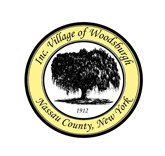 September 20, 2023 at 7:00 pm         
at Village Hall, 30 Piermont Ave Hewlett NY 11557Board Members: Steven Rabinoff, Chairman    	 David Lasky    	 Fred Schornstein      	Joel Weiner 							Michael KrasneDana Garraputa, Secretary to the Board     Dennis Fromigia, Building Inspector        Brian Stolar, Attorney   Open Public HearingApplication of Stuart and Miriam Samuels, 900 Barberry Lane, Woodsburgh, New York, to construct a swimming pool, with patio, fencing and pool equipment, which construction requires variances of the following Village Code sections: (a) 150-39, in that the proposed impervious site coverage will be 7,742.75 square feet, where the maximum permitted is 6,600.5 square feet, and (b) 150-47.H, in that (i)  the swimming pool will be located 10 feet from the rear property line, (ii) the pool fence enclosure will be 8 feet from both side property lines, (iii) the pool fence enclosure will be 4 feet from the rear property line, (iv) the pool fence enclosure will be located in the side yard, and (v) the pool equipment will be located in a side yard, where a swimming pool, swimming pool fencing  and pool equipment are required to be in a rear yard and shall not be located less than 25 feet from a rear or side property line.. The swimming pool also requires a special permit pursuant to Village Code §150-47(B).  Premises are also known as Section 41, Block 61, Lot 05 on the Nassau County Land and Tax Map.  Close Public HearingMake a motion to close public hearing: 1st: ________________________ 2nd ____________________________________________________		__________________________	___________________________Make a motion to Make a motion declaring Board lead agency with respect to the application under SEQRA and determining that the requested relief is a Type II matter under SEQRA, which requires no environmental review. The Notice of application was sent to Nassau County Planning Commission, and they determined the Village has jurisdiction and may proceed with local determination.1st: ________________________ 2nd ____________________________________________________		__________________________	___________________________Make a motion to Approve or   Deny: 1st: ________________________ 2nd ____________________________________________________		__________________________	___________________________Comments: